WORKDAY CAPITAL EQUIPMENT REQUISITION TYPES & TRACKABLE SPEND CATEGORIES (UWA)A supplemental guide for creating and submitting requisitions in Workday for Capital Equipment in UW AcademyPurposeThe purpose of this guide is to help Requisitioners determine the correct capital equipment requisition type and trackable spend category to use for capital equipment purchases. Key Terms:
Capital Equipment: Capital equipment is defined as equipment having a useful life greater than one year and a total cost >= $5,000 (including ancillary costs.) Per UW policy, capital equipment must be tracked in Workday. Additionally, all weapons and accessories, regardless of cost must be tracked in Workday. A Trackable Spend Category must be used to requisition Capital Equipment.Trackable Spend Category: Trackable spend categories were created specifically to identify equipment purchases that will result in the creation of an asset record.A Requisitioner Guide to Trackable Spend Categories has been created to assist in the selection of the correct trackable spend category. Requisitions that include a trackable spend category will include routing to a Business Asset Tracking Specialist for approval. When the equipment is physically received, the Workday ‘Create receipt’ task will kick off the asset registration process if the goods line used a trackable spend category. Capital Equipment Requisition types:  Capital Asset Request- You will use this requisition type for your capital equipment purchases unless they meet the definition of a multi-component capital asset. Multi-Component Capital Asset Request – Choose this requisition type only when multiple components must be combined to create one functioning piece of equipment with one useful life. [this requisition type will be rarely used]This document will cover:How to Create a Capital Asset Request (for Non-Catalog equipment) How to Create a Multi-Component Capital Asset Request (for Non-Catalog equipment) Create a Capital Asset Request (for Non-Catalog Capital Equipment)StepsType Create Requisition in the Search bar 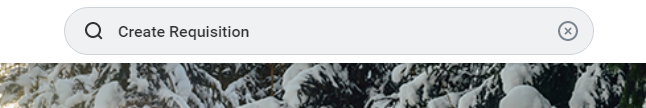 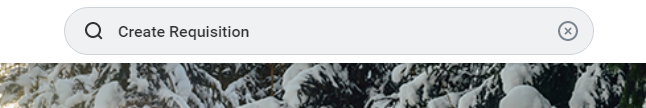 Select the Create Requisition task from the search results 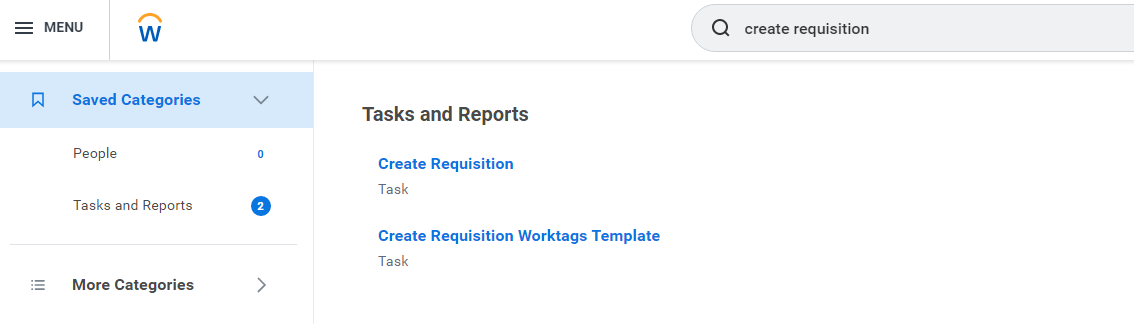 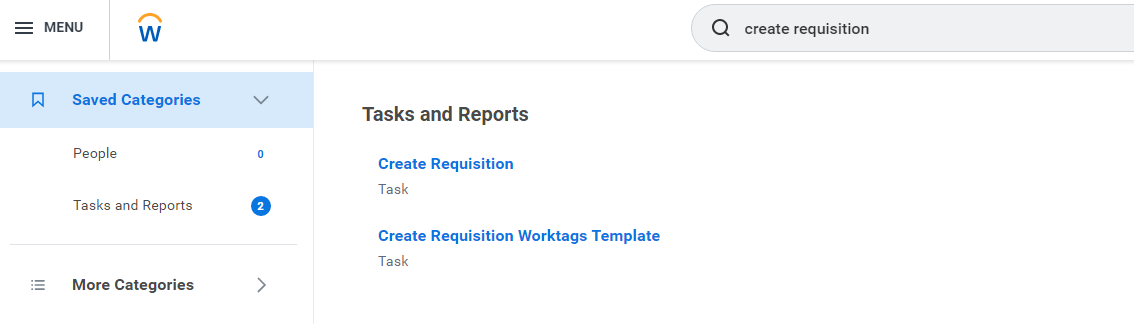 On the Create Requisition page, select Capital Asset Request from the available options. Then enter the Worktags for the purchase, the correct Deliver-To and Ship-To addresses, and other mandatory fields. Click OK 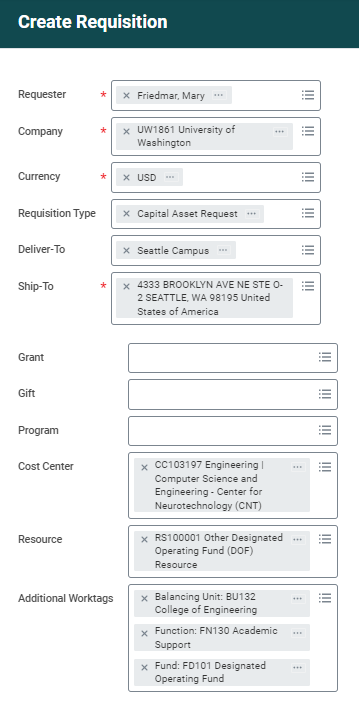 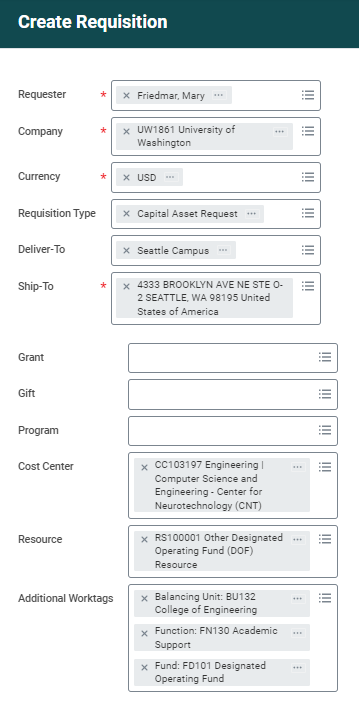 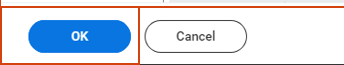 Select Request Non-Catalog Items 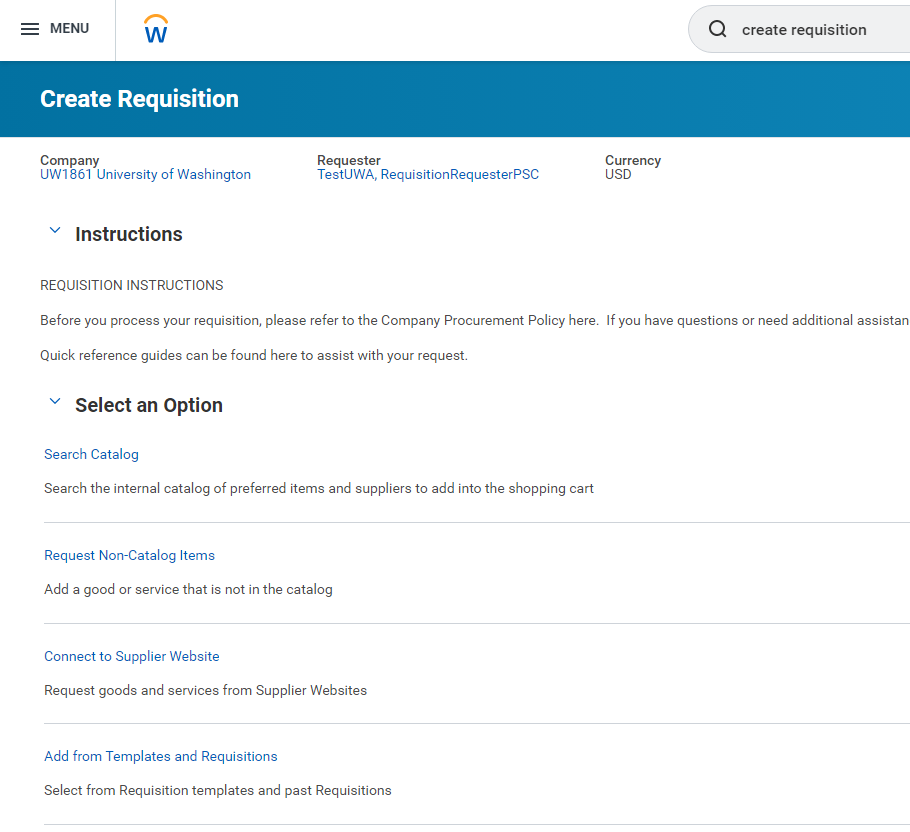 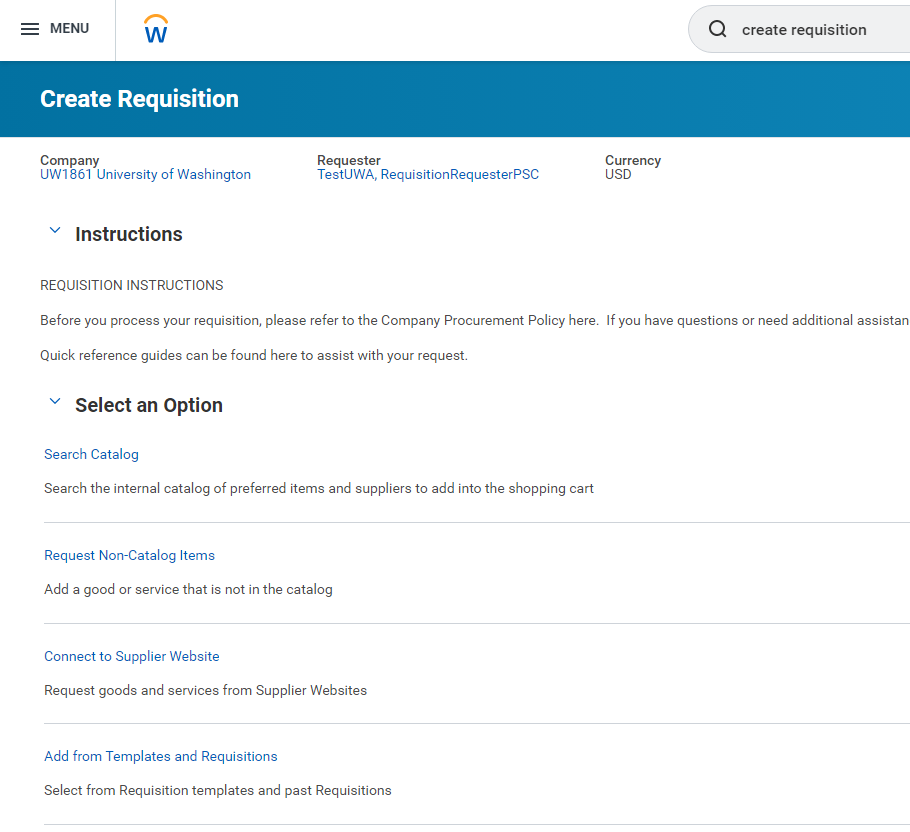 Complete the Goods Requests Details section, choosing a Trackable Spend Category for the item.  It is helpful to include the Supplier Item Identifier (supplier catalog or part number) and Supplier if known.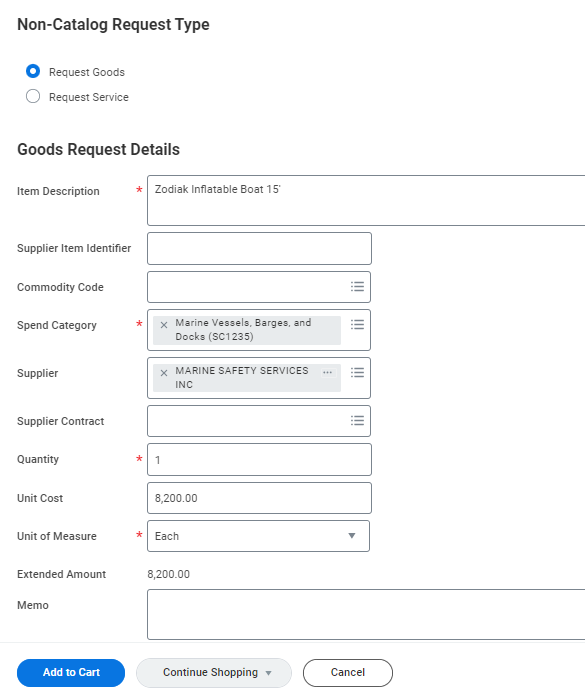 Select Add to CartClick the shopping cart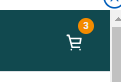 Click CheckoutSubmit the requisition
</end> Create a Multi-Component Capital Asset Request (for Non-Catalog equipment) 
StepsType Create Requisition in the Search bar Select the Create Requisition task from the search results On the Create Requisition page, select Multi-Component Capital Asset Request from the available options. Then enter the Worktags for the purchase, the correct Deliver-To and Ship-To addresses, and other mandatory fields. Click OK 
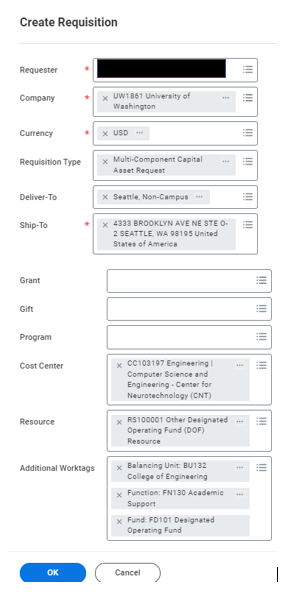 Select Request Non-Catalog Items Complete the Request Non-Catalog Items form, for the first component, the Server, choosing Trackable Spend Category SC1231 Information Technology equipment.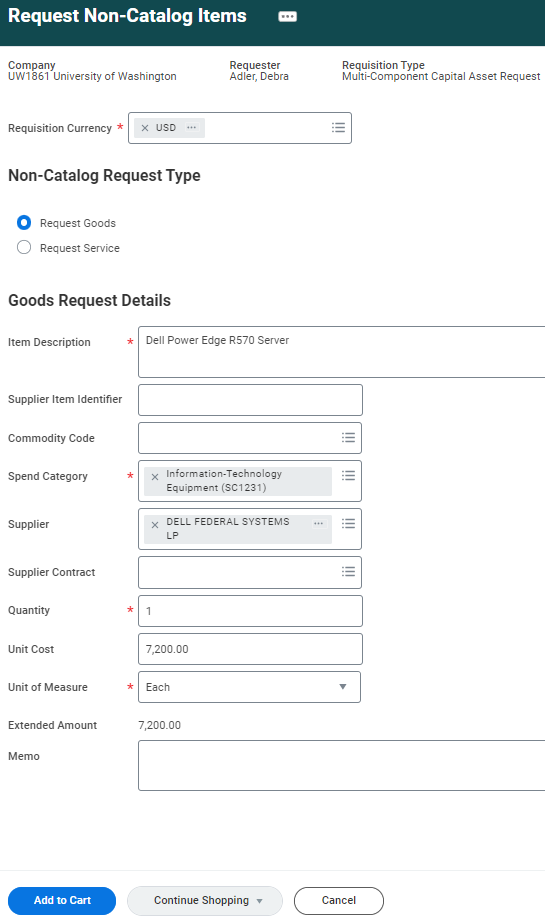 Select Add to CartComplete the form, for the 2nd component, the Network Switch, choosing Trackable Spend Category SC1231 Information Technology equipment.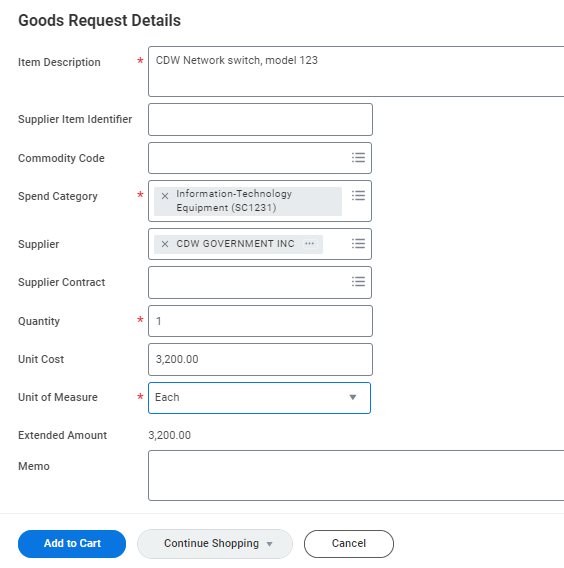 Select Add to CartComplete the form, for the 3rd and final component, the Server Rack, choosing Trackable Spend Category SC1231 Information Technology equipment.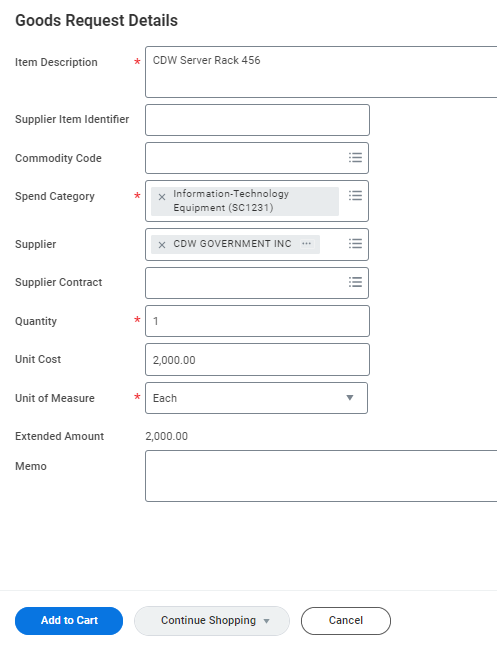 Select Add to CartClick the shopping cart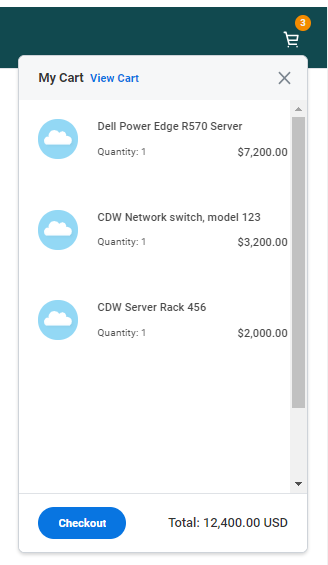 Click CheckoutSubmit the requisition
</end>